Netzwerk sexuelle GesundheitBeratung und Therapie für Ihre sexuelle Gesundheit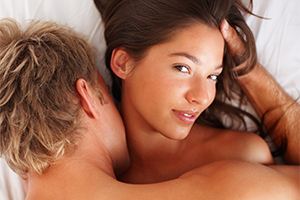 Im Netzwerk sexuelle Gesundheit haben sich Ärzte verschiedener Fachrichtungen zusammengeschlossen, denen die sexuelle Gesundheit der Patienten ein besonderes Anliegen ist. Sie haben ein offenes Ohr für alle Fragen und Probleme rund um die Sexualität: sexuelle Störungen, sexuelle Risiken, sexuell übertragbare Infektionen, sexueller Missbrauch, Schwangerschaftsverhütung, unerfüllter Kinderwunsch, Impfungen gegen Hepatitis B und HPV.Ein häufiges Problem ist, dass Paare nicht gelernt haben miteinander über ihre Sexualität zu sprechen. Häufig ist ein ärztliches Gespräch mit beiden Partnern gemeinsam angezeigt. Sexuelle Probleme können oft leichter unter Mithilfe beider Partner gelöst werden.Folgende Ärzte machen beim Netzwerk sexuelle Gesundheit mit:Dr. med. Barbara Theler, Fachärztin für Dermatologie und Venerologie,  Horgen Tel. 043 810 75 46; info@hautarztpraxis-barbara-theler.ch: www.hautarztpraxis-barbara-theler.chDr. med. Anna Bewer, Fachärztin für Kinder- und Jugendmedizin, Horgen 
Tel: 044 726 26 60; a.bewer@hin.ch; www.kinderarztpraxis-central.ch Dr. med. Snejina Juricek, Fachärztin für Gynäkologie und Geburtshilfe, Horgen; Tel	 044 770 12 55;Dr. med. Markus Zehnder, Facharzt für Kinder- und Jugendmedizin, Horgen Tel: 044 726 26 60; m.zehnder@hin.ch ; www.kinderarztpraxis-central.ch Dr. med. Kurt April, Facharzt für Psychiatrie und Psychotherapie, Paar- und Sexualtherapie, Horgen; Tel: 044 726 17 77; praxis@drapril.ch; www.drapril.ch Dr. med. Daniela Holdenrieder, Fachärztin für Kinder- und Jugendpsychiatrie Wädenswil; Tel.: 044 780 01 02; d.holdenrieder@hin.ch PD Dr. med. Alexander Müller, Facharzt für Urologie, Klinik für Urologie, UniversitätsSpital Zürich, Impotenzsprechstunde , alex.mueller@usz.ch  Dr. med. Samuel Stuber, Facharzt für Gynäkologie und Geburtshilfe, Thalwil Tel   044 721 10 10; s.stuber@bluewin.ch;  http://www.gynstuber.ch/ Informationen zur sexuellen Gesundheit finden Sie bei: www.drsh.ch  (Dr. Sexual Health, Ärzte für sexuelle Gesundheit)